PAPER AIRPLANE CHALLENGE 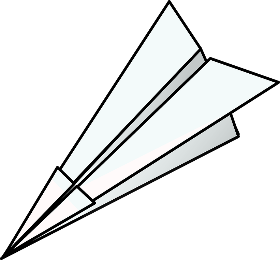 With a partner or in a small group you will each have your own paper airplane and fly 3 trial runs.  Measure the distance the plane flies and round to the nearest inch.  We will then use the best score for each person in the class as our data set.  We will also divide the data into two sets by male and female.STEP 1: Group Data.  Record the distances for 3 trials for each person in your group.STEP 2:  Class Data.  Identify if the person is a male (M) or female (F) for each entry.STEP 2	:  Determine how well you did as an individual.What is your percentile?  Interpret what that means in context.What is your z-score?  STEP 3:  Organize the data by gender.Males							FemalesSTEP 4:  Determine how well you did as an individual within your gender group.What is your percentile?  Interpret what that means in context.What is your z-score?  STEP 5:  Conclusion.  Write a conclusion about your performance in flying a paper airplane compared to the whole class as well as compared to your gender. NAMETRIAL 1TRIAL 2TRIAL 3BEST